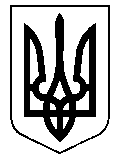 ТАЛЬЯНКІВСЬКА СІЛЬСЬКА РАДАТРИДЦЯТЬ ЧЕТВЕРТА СЕСІЯ   СЬОМОГО  СКЛИКАННЯРІШЕННЯвід 20 грудня  2018  року № 34/14 с. ТальянкиПро сільський бюджет на 2019 рік      Керуючись статтями 76 та 77 Бюджетного кодексу України, пунктом 23 статті 26 Закону України "Про місцеве самоврядування в Україні", сільська рада                                                                    ВИРІШИЛА:
               1. Визначити на 2019 рік:                                                                                           доходи місцевого бюджету у сумі 3706650 гривень, у тому числі доходи загального фонду місцевого бюджету - 3694650 гривень та доходи спеціального фонду місцевого бюджету - 12000 гривень згідно з додатком 1 до цього рішення;видатки місцевого бюджету у сумі 3706650 гривень, у тому числі видатки загального фонду місцевого бюджету - 3694650 гривень та видатки спеціального фонду місцевого бюджету - 374142 гривень та міжбюджетні трансферти 455144 гривень.Затвердити профіцит  бюджету  загального фонду у сумі 374130 гривень згідно з додатком 2 до цього рішення;Затвердити дефіцит бюджету спеціального фонду (бюджет розвитку) у сумі 374130 гривень джерелом покриття якого є: - кошти передані із загального фонду до спеціального (бюджету розвитку) згідно з додатком 2 до цього рішення;Визначити оборотний залишок бюджетних коштів сільського бюджету у сумі 3000 гривень.Збалансований  сільський бюджет згідно з додатком 2 до цього рішення.2. Затвердити бюджетні призначення  розпорядникам коштів сільського бюджету на 2019 рік у сумі 3706650 гривень, а саме обсяг по загальному фонду бюджету у сумі 3706650 гривень, у тому числі видатки загального фонду місцевого бюджету - 3694650 гривень та по  спеціального фонду  - 374142 гривень, згідно з додатком 3  до цього рішення.3. Затвердити на 2019 рік міжбюджетні трансферти згідно з додатком 4 до цього рішення.4. Затвердити на 2019 рік розподіл коштів бюджету розвитку на здійснення заходів по капітальному ремонту відрізка дороги комунальної власності згідно з додатком 5 до цього рішення.5. Затвердити розподіл витрат місцевого бюджету на реалізацію регіональних програм у сумі  3706650 гривень згідно з додатком 6 до цього рішення.6 Установити, що у загальному фонді сільського бюджету на 2019 рік:1) до доходів належать надходження,  визначені статтею 69 Бюджетного кодексу України, та трансферти а саме: місцеві податки;надходження від орендної плати за користування майновим комплексом та іншим майном, що перебуває в комунальній власності;Податок на майно;Єдиний податок з сільськогосподарських виробників Акцизний збір;Державне мито в частині, що належить сільському бюджету;Єдиний податок;Екологічний податок; Інші доходи, що підлягають зарахуванню до сільського бюджету відповідно до законодавства.2)джерелами формування у частині фінансування є надходження, визначені статтяи 15, 72 та 73 Бюджетного кодексу України щодо районного бюджету.7. Установити, що джерелами формування спеціального фонду сільського бюджету на 2019 рік : 1) у частині доходів є надходження, визначенні статтями 69-1, 71 Бюджетного кодексу України,а також такі надходження відповідно до Закону України  «Про Державний бюджет України 2019 рік»:- власні надходження бюджетних установ за рахунок коштів сільського бюджету;- батьківська  плата.2) у частині фінансування є надходження, визначені статтями 15 та 72 Бюджетного кодексу України.8. Визначити на 2019 рік відповідно статті 55 Бюджетного кодексу України захищеними видатками сільського бюджету видатки загального фонду на:оплата праці працівників бюджетних установ;нарахування на заробітну плату;забезпечення продуктами харчування;оплата комунальних послуг  та енергоносіїв;поточні трансферти населенню;9. На виконання вимог наказу  Міністерства фінансів України від 26 серпня 2014 року № 836 «Про деяк питання запровадження програмно цільового методу складання та виконання місцевих бюджетів» головним розпорядникам коштів сільського бюджету забезпечити:1) затвердження паспортів бюджетних програм протягом 45 днів з дня набрання чинності цим рішенням;2)  здійснення управління бюджетними коштами у межах встановлених їм бюджетних повноважень та оцінки ефективності бюджетних програм, забезпечуючи ефективне, результативне і цільове використання бюджетних коштів, організацію та координацію роботи розпорядників бюджетних коштів нижчого рівня та одержувачів бюджетних коштів у бюджетному процесі;3)  доступність інформації про бюджет відповідно до законодавства, а саме:здійснення публічного представлення та публікації інформації про бюджет за бюджетними програмами та показниками, бюджетні призначення щодо яких визначені цим рішенням, відповідно до вимог та за формою, встановленими Міністерством фінансів України, до 15 березня 2019 року;оприлюднення паспортів бюджетних програм у триденний строк з дня затвердження таких документів;4) у повному обсязі проведення розрахунків за електричну та теплову енергію, водопостачання, водовідведення, природний газ та послуги зв'язку, які споживаються бюджетними установами, та укладання договорів за кожним видом енергоносіїв у межах встановлених відповідним головним розпорядником бюджетних коштів обґрунтованих лімітів споживання тощо.10. В процесі виконання сільського бюджету дозволити сільському голові  Тальянківської сільської ради своїм розпорядженням, за  погодженням із постійною комісією сільської ради з питань планування бюджету та фінансів за обґрунтованим поданням розпорядників коштів сільського бюджету здійснювати перерозподіл  та уточнення видатків, затверджених  цим рішенням в межах загального обсягу бюджетних призначень  сільського бюджету  з послідуючим затвердженням на сесії сільської ради, вносити зміни  до переліку об'єктів та обсягів їх фінансування, визначених  у додатках 2,3. Забороняється без внесення змін до рішення про сільський бюджет збільшення бюджетних призначень за загальним фондом та спеціальним фондом  сільського бюджету на:оплату праці працівників бюджетних установ за рахунок зменшення інших видатків; видатки, пов'язані з функціонуванням органів місцевого самоврядування, за рахунок зменшення видатків за іншими бюджетними програмами. 11.Додатки 1,2,3,4,5,6  до цього рішення є його невід’ємною частиною. 12.Це рішення буде оприлюднено в десятиденний строк з дня його прийняття відповідно до частини четвертої  статті 28 Бюджетного кодексу України.13.Контроль за виконання рішення покласти на постійну комісію сільської ради з питань планування, бюджету і фінансів.Сільський голова                                                                       І.М.Шилкін      Керуючись статтями 76 та 77 Бюджетного кодексу України, пунктом 23 статті 26 Закону України "Про місцеве самоврядування в Україні", сільська рада                                                                    ВИРІШИЛА:
               1. Визначити на 2019 рік:                                                                                           доходи місцевого бюджету у сумі 3706650 гривень, у тому числі доходи загального фонду місцевого бюджету - 3694650 гривень та доходи спеціального фонду місцевого бюджету - 12000 гривень згідно з додатком 1 до цього рішення;видатки місцевого бюджету у сумі 3706650 гривень, у тому числі видатки загального фонду місцевого бюджету - 3694650 гривень та видатки спеціального фонду місцевого бюджету - 374142 гривень та міжбюджетні трансферти 455144 гривень.Затвердити профіцит  бюджету  загального фонду у сумі 374130 гривень згідно з додатком 2 до цього рішення;Затвердити дефіцит бюджету спеціального фонду (бюджет розвитку) у сумі 374130 гривень джерелом покриття якого є: - кошти передані із загального фонду до спеціального (бюджету розвитку) згідно з додатком 2 до цього рішення;Визначити оборотний залишок бюджетних коштів сільського бюджету у сумі 3000 гривень.Збалансований  сільський бюджет згідно з додатком 2 до цього рішення.2. Затвердити бюджетні призначення  розпорядникам коштів сільського бюджету на 2019 рік у сумі 3706650 гривень, а саме обсяг по загальному фонду бюджету у сумі 3706650 гривень, у тому числі видатки загального фонду місцевого бюджету - 3694650 гривень та по  спеціального фонду  - 374142 гривень, згідно з додатком 3  до цього рішення.3. Затвердити на 2019 рік міжбюджетні трансферти згідно з додатком 4 до цього рішення.4. Затвердити на 2019 рік розподіл коштів бюджету розвитку на здійснення заходів по капітальному ремонту відрізка дороги комунальної власності згідно з додатком 5 до цього рішення.5. Затвердити розподіл витрат місцевого бюджету на реалізацію регіональних програм у сумі  3706650 гривень згідно з додатком 6 до цього рішення.6 Установити, що у загальному фонді сільського бюджету на 2019 рік:1) до доходів належать надходження,  визначені статтею 69 Бюджетного кодексу України, та трансферти а саме: місцеві податки;надходження від орендної плати за користування майновим комплексом та іншим майном, що перебуває в комунальній власності;Податок на майно;Єдиний податок з сільськогосподарських виробників Акцизний збір;Державне мито в частині, що належить сільському бюджету;Єдиний податок;Екологічний податок; Інші доходи, що підлягають зарахуванню до сільського бюджету відповідно до законодавства.2)джерелами формування у частині фінансування є надходження, визначені статтяи 15, 72 та 73 Бюджетного кодексу України щодо районного бюджету.7. Установити, що джерелами формування спеціального фонду сільського бюджету на 2019 рік : 1) у частині доходів є надходження, визначенні статтями 69-1, 71 Бюджетного кодексу України,а також такі надходження відповідно до Закону України  «Про Державний бюджет України 2019 рік»:- власні надходження бюджетних установ за рахунок коштів сільського бюджету;- батьківська  плата.2) у частині фінансування є надходження, визначені статтями 15 та 72 Бюджетного кодексу України.8. Визначити на 2019 рік відповідно статті 55 Бюджетного кодексу України захищеними видатками сільського бюджету видатки загального фонду на:оплата праці працівників бюджетних установ;нарахування на заробітну плату;забезпечення продуктами харчування;оплата комунальних послуг  та енергоносіїв;поточні трансферти населенню;9. На виконання вимог наказу  Міністерства фінансів України від 26 серпня 2014 року № 836 «Про деяк питання запровадження програмно цільового методу складання та виконання місцевих бюджетів» головним розпорядникам коштів сільського бюджету забезпечити:1) затвердження паспортів бюджетних програм протягом 45 днів з дня набрання чинності цим рішенням;2)  здійснення управління бюджетними коштами у межах встановлених їм бюджетних повноважень та оцінки ефективності бюджетних програм, забезпечуючи ефективне, результативне і цільове використання бюджетних коштів, організацію та координацію роботи розпорядників бюджетних коштів нижчого рівня та одержувачів бюджетних коштів у бюджетному процесі;3)  доступність інформації про бюджет відповідно до законодавства, а саме:здійснення публічного представлення та публікації інформації про бюджет за бюджетними програмами та показниками, бюджетні призначення щодо яких визначені цим рішенням, відповідно до вимог та за формою, встановленими Міністерством фінансів України, до 15 березня 2019 року;оприлюднення паспортів бюджетних програм у триденний строк з дня затвердження таких документів;4) у повному обсязі проведення розрахунків за електричну та теплову енергію, водопостачання, водовідведення, природний газ та послуги зв'язку, які споживаються бюджетними установами, та укладання договорів за кожним видом енергоносіїв у межах встановлених відповідним головним розпорядником бюджетних коштів обґрунтованих лімітів споживання тощо.10. В процесі виконання сільського бюджету дозволити сільському голові  Тальянківської сільської ради своїм розпорядженням, за  погодженням із постійною комісією сільської ради з питань планування бюджету та фінансів за обґрунтованим поданням розпорядників коштів сільського бюджету здійснювати перерозподіл  та уточнення видатків, затверджених  цим рішенням в межах загального обсягу бюджетних призначень  сільського бюджету  з послідуючим затвердженням на сесії сільської ради, вносити зміни  до переліку об'єктів та обсягів їх фінансування, визначених  у додатках 2,3. Забороняється без внесення змін до рішення про сільський бюджет збільшення бюджетних призначень за загальним фондом та спеціальним фондом  сільського бюджету на:оплату праці працівників бюджетних установ за рахунок зменшення інших видатків; видатки, пов'язані з функціонуванням органів місцевого самоврядування, за рахунок зменшення видатків за іншими бюджетними програмами. 11.Додатки 1,2,3,4,5,6  до цього рішення є його невід’ємною частиною. 12.Це рішення буде оприлюднено в десятиденний строк з дня його прийняття відповідно до частини четвертої  статті 28 Бюджетного кодексу України.13.Контроль за виконання рішення покласти на постійну комісію сільської ради з питань планування, бюджету і фінансів.Сільський голова                                                                       І.М.Шилкін